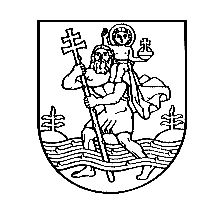 VILNIAUS MIESTO SAVIVALDYBĖSADMINISTRACIJOS DIREKTORIUSĮSAKYMASDĖL ADMINISTRACIJOS DIREKTORIAUS 2019-01-14 ĮSAKYMO NR. 30-90/19 „DĖL MOKINIŲ NEMOKAMAM MAITINIMUI SKIRTIEMS PRODUKTAMS ĮSIGYTI SKIRIAMŲ LĖŠŲ DYDŽIŲ NUSTATYMO“ PAKEITIMO2021 m. birželio 16 d.   Nr. 30-1605/21VilniusVadovaudamasi Lietuvos Respublikos vietos savivaldos įstatymo 18 straipsnio 1 dalimi, Lietuvos Respublikos socialinės paramos mokiniams įstatymo 7 straipsniu, 15 straipsnio 3 dalies 2 punktu:1. K e i č i u  Vilniaus miesto savivaldybės administracijos direktoriaus 2019 m. sausio 14 d. įsakymą Nr. 30-90/19 „Dėl mokinių nemokamam maitinimui skirtiems produktams įsigyti skiriamų lėšų dydžių nustatymo“ ir išdėstau 1.1 papunktį taip:„1.1. pietums:1.1.1. priešmokyklinių ir 1–4 klasių mokiniams – 1,80 (vienas Eur 80 ct) Eur;1.1.2. 5–12 klasių mokiniams – 2,00 (du) Eur;“.2. N u s t a t a u, kad  šis įsakymas įsigalioja 2021 m. rugsėjo 1 d. 3. P a v e d u  Švietimo aplinkos skyriaus vedėjui kontroliuoti, kaip vykdomas šis įsakymas.Administracijos direktorėLina Koriznienė